B.R.F. ROVAN Infoblad Januari 2019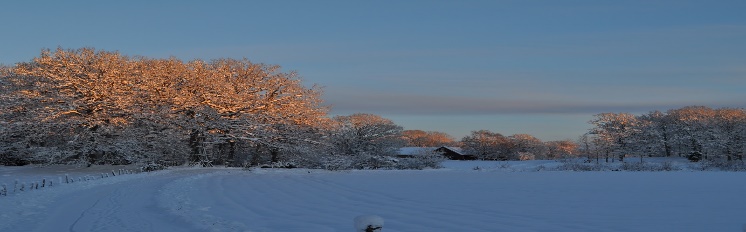 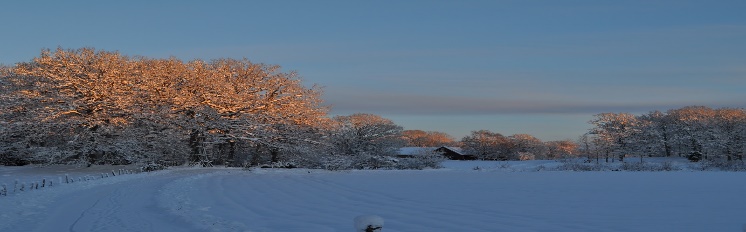 Hej!Hoppas det nya året fått en bra början, här kommer lite info från styrelsen inför den stundande våren.Motioner till föreningsstämman, ska vara inlämnade till Ordföranden Gunnel Meyer senast 28 feb 2019.Föreningsstämman kommer i år att hållas 13 maj 2019.Vill påminna om vår ”hemsida ”där det kan finnas lite användbar information kan nämna Tex.  Beredskapsplansplan, Rovan bladet, ”Bra att veta” Städgrupper m.m. adressen är       https://www.hsb.se/nvg/brf/rovan/                      Med vänlig hälsning Styrelsen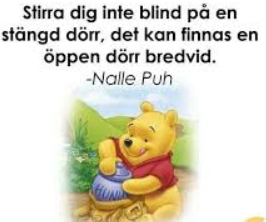 